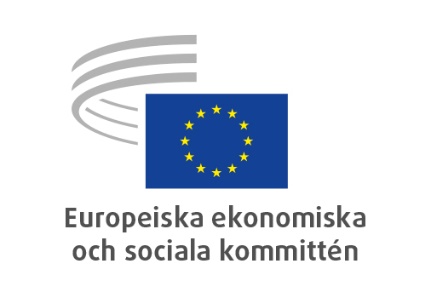 Bryssel den 7 juni 2022EKONOMISKA OCH MONETÄRA UNIONEN, EKONOMISK OCH SOCIAL SAMMANHÅLLNINGFörslag till beslut om egna medelHuvudpunkter:EESK:s ståndpunkt:EESK noterar det samförstånd som krävs för att lägga till nya egna medel för att täcka återbetalningen av skulder till följd av upplåning inom ramen för NextGenerationEU-initiativet utan att äventyra budgetarna för andra EU-program och EU-instrument eller avsevärt öka det bidrag som baserar sig på bruttonationalinkomsten (BNI). Även om kommissionens förslag i meddelandet anses nödvändiga, anser EESK att kommissionen bör se till att utformningen av det nya systemet bygger på att uppnå jämlikhet och rättvisa, effektivitet, öppenhet, enkelhet och stabilitet, med fokus på konkurrenskraft och, vid behov, solidaritet.EESK uppmanar kommissionen att se till att systemet för handel med utsläppsrätter genomförs på ett smidigt och kostnadseffektivt sätt. EESK noterar dessutom utvidgningen av utsläppshandelssystemet till att omfatta sjöfartssektorn, luftfartens gradvis ökade utsläppsrätter och inkluderingen av vägtransporter och byggnader, och anser att det är troligt att en begränsad andel av intäkterna från utsläppshandelssystemet skulle kunna föras in i EU:s budget.EESK anser att EU:s utsläppshandelssystem och mekanismen för koldioxidjustering vid gränserna (CBAM) bör betraktas i samma anda. Även om EU:s utsläppshandelssystem kan orsaka koldioxidläckage skulle en CBAM motverka sådant läckage genom att den sätter ett pris på importens växthusgasutsläpp. EESK varnar dock för att utforma ett CBAM-system som innebär en konkurrensnackdel för EU:s tillverkningsindustri och andra näringar.EESK anser också att man måste slå vakt om kriterierna för förutsägbarhet och transparens, med tanke på att intäkterna från EU:s utsläppshandelssystem och CBAM kan vara volatila.EESK anser att ett nationellt bidrag till EU:s budget som baseras på andelen återstående vinster från multinationella företag som omfördelas till varje medlemsstat är en lämplig grund för EU:s egna medel och uppfyller rättvisekriterierna, eftersom företagen skulle betala en del av den återstående vinsten oavsett var de bedriver verksamhet och genererar vinster. Kommittén anser dock att det är nödvändigt med lika villkor i det internationella skattesystemet som inte innebär en konkurrensnackdel för företagen i EU.Kommittén varnar för att skattereformer och/eller kompensationsmekanismer kan komma att behövas på nationell nivå för att neutralisera eventuella ytterligare skattebördor för hushållen och företagen.EESK anser att det är nödvändigt med både en stark politisk vilja att fördjupa EU:s integration och en tydlig färdplan för Europas framtid för att ett nytt system för egna medel ska kunna utformas korrekt och genomföras på ett smidigt sätt. Detta är desto mer viktigt nu med tanke på kriget i Ukraina. Kommissionens förslag kan därför behöva ses över i något skede.Ökad förfinansiering med React-EU-medelKommittén stöder innehållet i de båda förslagen till Europaparlamentets och rådets förordning om ändring av förordning (EU) nr 1303/2013 och förordning (EU) nr 223/2014 vad gäller ökad förfinansiering med React-EU-medel, som inte föranleder några särskilda kommentarer.Åttonde sammanhållningsrapportenHuvudpunkter:EESK:s ståndpunkt:Kommittén betonar att social, ekonomisk och territoriell sammanhållning är ett mål som fastställs i fördraget om Europeiska unionens funktionssätt och att, på längre sikt, uppnåendet av detta mål kommer att vara avgörande för att få till stånd en klimatneutral kontinent senast 2050. Samtidigt är den största utmaningen på kort och medellång sikt, även för sammanhållningspolitiken, Rysslands aggression mot Ukraina.EESK efterlyser att Ukraina snarast ska få ansluta sig till unionen och att sammanhållningspolitiken och dess finansieringsinstrument under de kommande åren ska anpassas i enlighet med detta för att möta utmaningarna i samband med landets återuppbyggnad efter kriget.Kommittén uppmanar medlemsstaterna, EU:s regioner och det civila samhällets organisationer att så snabbt och effektivt som möjligt utnyttja de möjligheter att stödja flyktingar från Ukraina som skapas genom förslaget till Europaparlamentets och rådets förordning om sammanhållningspolitiska insatser för flyktingar i Europa i samband med översynen av förordningen om React-EU.Man måste inom ramen för sammanhållningspolitiken ta hänsyn till att pandemins negativa effekter som regel varit större i mindre utvecklade regioner och bland missgynnade samhällsgrupper.EESK instämmer i slutsatserna i kapitel 5 i kommissionens meddelande, särskilt när det gäller att bekämpa fattigdom och social utestängning inom ramen för klimatpolitiken, öka investeringarna i utbildning, vidta ändamålsenliga åtgärder i samband med de demografiska förändringarna, stärka det gränsöverskridande samarbetet, bland annat i fråga om infrastruktur.Kommittén förespråkar att man tillämpar additionalitetsprincipen med försiktighet och att förhandsvillkor tillämpas på ett sådant sätt att man inte diskriminerar regioner som inte har alternativa finansieringskällor.EESK anser att det behövs en ny finanspolitisk strategi som främjas på EU-nivå och som stärker de fastställda sammanhållningsmålen.Vi anser att pandemikrisen har visat att territoriell, ekonomisk och social sammanhållning också måste gå hand i hand med politisk sammanhållning. I krissituationer är det nödvändigt att stärka EU-institutionernas samordnande roll.Sammanhållningspolitiken bör genomföras på ett sätt som säkerställer att unionens utvecklings- och klimatmål uppnås. Dock bör också samtliga 20 principer i den europeiska pelaren för sociala rättigheter genomföras fullt ut och konsekvent inom ramen för sammanhållningspolitiken.För att sammanhållningspolitiken ska vara framgångsrik måste den genomföras med bredast möjliga deltagande av aktörer inom den sociala ekonomin, i synnerhet de som tillhandahåller tjänster av allmänt intresse, inbegripet för personer med funktionsnedsättning och andra socialt missgynnade grupper.Framsteg i fråga om digitalisering är en viktig del av sammanhållningspolitiken och det är nödvändigt att säkerställa allmän tillgång till bredband som en kostnadsfri offentlig tjänst.EESK uppmanar medlemsstaterna och EU:s regioner att i så stor utsträckning som möjligt och på ett så trovärdigt sätt som möjligt involvera arbetsmarknadens parter och andra civilsamhällesorganisationer i utformningen av sammanhållningspolitiken. Det är av yttersta vikt att kommissionen fortlöpande övervakar genomförandet av partnerskapsprincipen i medlemsstaterna.Resolutionen ”Det organiserade civila samhällets medverkan i de nationella planerna för återhämtning och resiliens – hur kan det förbättras?”Huvudpunkter:EESK:s ståndpunkt:I allmänhet bedöms planernas slutliga innehåll positivt. I vissa fall har det organiserade civila samhällets synpunkter beaktats i de slutliga versionerna av de nationella planerna för återhämtning och resiliens. På det hela taget stöder det organiserade civila samhället de gröna, digitala och sociala målen i de nationella planerna. Tyvärr framfördes det ofta att planens sociala dimension var relativt outvecklad trots dess betydelse för resiliensaspekten. Det betonades att den dubbla omställningen förutsätter mer investeringar, särskilt med tanke på den rådande krisen. I de medlemsstater där genomförandefasen redan har inletts betonade arbetsmarknadens parter och det civila samhällets organisationer att den institutionella sociala dialogen hade förbättrats i denna fas.Trots förseningarna i genomförandet av många nationella planer kartlades god praxis i vissa medlemsstater när det gäller genomförandet och övervakningen av de nationella planerna (till exempel införandet av en kampanjwebbplats för faciliteten för återhämtning och resiliens eller en regeringsportal med öppen information som är tillgänglig för allmänheten, inrättandet av ett övervakningsorgan som inbegriper det organiserade civila samhället osv.), som kan tjäna som exempel för de andra medlemsstaterna.Det organiserade civila samhället efterlyser större insyn i genomförandet och övervakningen av planerna och anser att information bör göras allmänt tillgänglig och att dialoger kring dem med alla berörda parter bör uppmuntras ytterligare.Kommittén uppmanar de nationella regeringarna i de medlemsstater där deltagandet av arbetsmarknadens parter och det civila samhällets organisationer fortfarande är otillräckligt att skyndsamt åtgärda denna situation och följa reglerna i förordningen om faciliteten. Kommissionen och Europaparlamentet uppmanas att se till att gällande regler följs.Kommittén vill fästa uppmärksamheten på att ett lämpligt deltagande äger rum när det civila samhällets organisationer, i formella samrådsförfaranden som grundar sig på rättsliga bestämmelser och offentliga och öppna förfaranden, i vederbörlig ordning informeras skriftligen och ges tillräckligt med tid för att analysera regeringens förslag och utarbeta sina egna förslag, och införlivandet eller avvisandet av dessa förslag åtföljs av en motivering i offentliga protokoll eller dokument.Kriget i Ukraina och de omedelbara risker som det medför för den europeiska och globala ekonomin innebär inte att målen i de nationella planerna bör ifrågasättas, utan det bör tvärtom, enligt kommitténs uppfattning, uppmuntra EU-institutionerna och de nationella regeringarna att påskynda genomförandet och verkställandet av planerna samt tillhörande investeringar och reformer, och att driva på EU:s gröna giv för att understödja tillväxten och påskynda utfasningen av fossila bränslen i energisystemet och EU:s gröna strategiska oberoende.Innan kriget bröt ut var det totala beloppet av nationella medel och medel från NextGenerationEU inte tillräckligt för att uppnå målen i den gröna given och åstadkomma den rättvisa och inkluderande energiomställning som krävs, och EESK föreslår därför följande:Att man snabbt antar en ny energistrategi för EU.Att man överväger möjligheten att styra om investeringarna i de nationella planerna mot större investeringar i ren och förnybar energi, samtidigt som EU:s strategiska oberoende säkerställs.Att alla medlemsstater använder sin andel av medlen för de nationella planerna för att finansiera nya program i denna riktning, såsom program för investeringar i hållbar energi.Att EU-myndigheterna och de nationella regeringarna på kort sikt vidtar alla nödvändiga åtgärder, vad gäller både produktion och konsumtion, för att skydda ekonomierna från de kaskadeffekter som kriget har på EU:s ekonomi.Att man bedömer skapandet av ett nytt finansiellt investeringsinstrument och stöder kommissionens förslag i REPowerEU-meddelandet om att påskynda omstruktureringen av energisektorn i syfte att skapa ett säkrare och mer hållbart strategiskt oberoende för EU. I detta syfte bör den lämpligaste modell som kan fastställas användas, på grundval av bästa praxis och resultat från Europeiska fonden för strategiska investeringar (Efsi) och faciliteten.EU-myndigheterna, de nationella regeringarna och ECB måste agera i nära samordning och vidta nödvändiga åtgärder för att se till att den expansiva penning- och finanspolitiken dras tillbaka på ett sådant sätt att det inte leder till en ny recession.EESK anser att reformen av stabilitets- och tillväxtpaktens regler bör genomföras genom att man fastställer realistiska underskotts- och skuldmål, införlivar den gyllene regeln för investeringar och skapar flexibla vägar, i enlighet med situationen i varje land, för att uppnå målen om minskade offentliga skuldnivåer.SYSSELSÄTTNING, SOCIALA FRÅGOR OCH MEDBORGARNACivilsamhällesorganisationernas roll som väktare av det allmänna bästa i återhämtningen och återuppbyggnaden av EU:s samhällen och ekonomier efter pandeminHuvudpunkter:EESK:s ståndpunkt:Att föra en dialog med det civila samhället och arbetsmarknadens parter är ett effektivt sätt för beslutsfattarna att få klart för sig vilka olikartade behov som finns hos personer som tillhör olika samhällsgrupper. Det civila samhällets deltagande i den politiska beslutsprocessen är oskiljaktigt kopplat till EU:s värden.Två av de största hindren för det civila samhället på alla nivåer tenderar att vara att beslutsfattarna motsätter sig dialog och att det inte finns utrymme för meningsfullt deltagande i alla skeden av beslutsprocessen. Det kan inte finnas något utrymme för att förtrycka den sociala dialogen och dialogen med det civila samhället i EU och nolltolerans bör råda när det gäller de medlemsstater där det medborgerliga utrymmet minskar.Beslutsfattarna bör säkerställa ett meningsfullt deltagande från det civila samhällets sida och involvera dem i alla delar av beslutsprocessen. Beslutsfattare på alla nivåer bör göra sina samrådsprocesser lätta att hitta och tillgå.Det civila samhället har potential att bistå beslutsfattarna i viktiga uppgifter som t.ex. övervakning men detta bör åtföljas av finansiering och tekniskt stöd för att göra det möjligt för det civila samhällets organisationer att bygga upp kapacitet.Vi understryker vikten av att det civila samhället är konstruktivt med sitt bidrag, som inte bara bör fokusera på vad som görs bristfälligt, utan också konkret föreslå hur förbättringar kan göras.EESK anser att EU, för att ta till sig det civila samhällets bidrag, bland annat skulle kunna enas om riktlinjer och gemensamma standarder för rätten till associering och civil dialog som ska genomföras i alla relevanta processer, och anta ett interinstitutionellt avtal om civil dialog.EESK understryker att många hinder kvarstår när det gäller civilsamhällesorganisationernas opinionsbildning på EU-nivå, och att EU ännu inte skapat någon deltagandestatus för europeiska föreningar och icke-statliga organisationer. De nationella civilsamhällesorganisationerna har, trots vägledning från kommissionen, haft stora svårigheter att påverka resultaten av de nationella planerna för återhämtning och resiliens.Paketet om lärande och anställbarhetHuvudpunkter:EESK:s ståndpunkt:EESK påpekar att den snabba utvecklingen och spridningen av ny teknik måste åtföljas av en effektiv kompetenshöjning och omskolning. EESK uppmanar återigen kommissionen och medlemsstaterna att stärka vuxenutbildningspolitiken för att uppnå och överskrida målet på 60 % deltagande i vuxenutbildning per år.Kommittén anser att förslagen bör säkerställa att alla vuxna, särskilt de mest utsatta, har rätt till bl.a. effektiv, högkvalitativ och inkluderande personalutbildning.Mikromeriter bör betraktas som separata från ett individuellt utbildningskonto och som en del av verktygslådan med ytterligare verktyg för kontinuerligt lärande. EESK understryker vikten av kvalitetsstandarder på utbildningsmarknaden, särskilt när det gäller mikromeriter.Det är nödvändigt att säkerställa en ändamålsenlig social dialog och ändamålsenliga samråd, inbegripet med det organiserade civila samhället, om huruvida och hur individuella utbildningskonton och mikromeriter kan vara av mervärde för att förbättra nationella och sektoriella utbildningssystem.EESK upprepar att individuella utbildningskonton och liknande finansiella system måste stödja tillgången till erkända och validerade utbildningskurser och göra det möjligt för arbetstagare att delta i processer för att få sina färdigheter och arbetslivserfarenheter validerade.EESK välkomnar också att medlemsstaterna uppmuntras att koppla mikromeriter till sin sysselsättningspolitik, inbegripet aktiv arbetsmarknadspolitik, för att bidra till att minska kompetensglappen i sektorer och regioner samtidigt som tillgången till fullständiga kvalifikationer respekteras.De åtgärder som föreslås bör inte ersätta befintliga former av utbildning som tillhandahålls av arbetsgivare och offentliga och privata arbetsförmedlingar, offentligt stöd till utbildningsinstitutioner eller andra typer av stöd.När förslagen om individuella utbildningskonton och mikromeriter antas och genomförs måste de vara förenliga med medlemsstaternas befintliga system för fortsatt yrkesutbildning, med den roll som kollektivförhandlingar, regleringen av arbetsvillkor och semesterrättigheter för anställda spelar.EESK uppmanar kommissionen att stödja utbyte av god praxis och ömsesidigt lärande mellan medlemsstaterna, med deltagande av arbetsmarknadens parter.Paketet om säkerhetsunionen/SchengenpaketetHuvudpunkter:EESK:s ståndpunkt:Mot bakgrund av Rysslands angrepp på Ukraina uppskattar EESK varmt den första aktiveringen av direktiv 2001/55/EG av den 20 juli 2001 om tillfälligt skydd. Den pågående aktiveringen av direktivet kunde mycket väl användas till att bygga solidaritetsmekanismer mellan medlemsstaterna.I detta sammanhang stöder EESK helhjärtat det brådskande behovet av effektiva, genuina, humana – och humanitära – gemensamma EU-bestämmelser om migration, asyl och säkerhetssamarbete i ett öppet men samtidigt säkert Schengenområde, i full överensstämmelse med stadgan om de grundläggande rättigheterna. Kommittén efterlyser med kraft en förbättring av förhållandena för samtliga flyktingar.EESK uppmuntrar till att bevara och värdesätta Schengenområdet som det nu är utformat i syfte att säkerställa inte bara den fria rörligheten för människor, utan även den inre marknadens funktion.EESK stöder till fullo kommissionens ståndpunkt att hålla de inre gränserna öppna, även i krissituationer. Eventuella reserestriktioner mellan Schengenstater som införs till följd av krissituationer bör vara tillfälliga och inte vara mer omfattande än eventuella reserestriktioner inom medlemsstaterna.EESK instämmer helt i kommissionens ståndpunkt att poliskontroller och polisiärt samarbete, inbegripet informationsutbyte och kommunikation, kan ge samma resultat som tillfälliga kontroller vid de inre gränserna och är mindre inkräktande på den fria rörligheten för personer, varor och tjänster.EESK betonar att det är absolut nödvändigt att upprätthålla rättsväsendets oberoende, särskilt i fall där de rättsliga organen är belägna på platsen för den gemensamma kontaktpunkten. Dessutom bör det civila samhällets organisationer (särskilt övervakningsorganisationer eller sådana som arbetar med att skydda utsatta grupper, inklusive migranter) åtnjuta särskilt skydd när det gäller att tillhandahålla information genom gemensamma kontaktpunkter.EESK anser att man bör införa mekanismer för grundligare och mer frekvent kontroll för att säkerställa stränga etiska normer när Europol samlar in och lagrar uppgifter, särskilt i förhållande till tredjeländer, samt fastställer tydliga tidsfrister för lagring av dessa uppgifter. EESK rekommenderar att det civila samhällets organisationer och andra relevanta och potentiellt berörda aktörer regelbundet övervakar Europols verksamhet.EESK noterar särskilt den oumbärliga positiva roll som spelas av olika civilsamhällesorganisationer som tillhandahåller humanitärt bistånd till migranter som instrumentaliseras av tredjeländer, och som därutöver stöder och tillhandahåller information om migranters och asylsökandes rättigheter.Digitalisering av det gränsöverskridande rättsliga samarbetetHuvudpunkter:EESK:s ståndpunkt:EESK ställer sig bakom kommissionens strategi och de mål som eftersträvas med förslaget till förordning om digitalisering av rättsligt samarbete och tillgång till rättslig prövning i gränsöverskridande civilrättsliga, handelsrättsliga och straffrättsliga frågor och ändring av vissa rättsakter inom området för rättsligt samarbete. De föreslagna åtgärderna tycks syfta till att förbättra rättsväsendets effektivitet genom att minska och förenkla de administrativa bördorna samt minska tidsåtgången och kostnaderna för att handlägga mål, och bör leda till bättre och mer jämlik tillgång till rättslig prövning.Lämpliga garantier måste dock ges beträffande följande aspekter:Säkerhet och konfidentialitet.Öppen rättskipning.Den digitala klyftan.EESK anser i synnerhet att det är viktigt att:Säkerheten i de tekniska system som används och sekretessen för berörda uppgifter – särskilt personuppgifter – säkerställs.En noggrann bedömning av den onlineplattform som ska användas äger rum.Det säkerställs att den enhet som anförtrotts den operativa förvaltningen av systemets komponenter inte behandlar uppgifter.Man skyddar system, nät och uppgifter ordentligt mot eventuella it-angrepp för att säkerställa integriteten hos de data som överförs och lagras på grundval av tillämpliga regler om skydd av personuppgifter och cybersäkerhet.Det planerade systemet säkerställer att principen om öppen rättskipning iakttas (i fråga om ”deltagande”, ”observation” och ”tillgänglighet”) både när det gäller tillgången till rättsväsendet i allmänhet och i samband med offentliga förhandlingar i synnerhet. På så sätt kan man undvika att låg digital kompetens, begränsad tillgång till teknik, låg läs- och skrivkunnighet samt bristande juridiska kunskaper ökar hindren för tillgång till digitala tjänster och undergräver de eftersträvade målen. Man måste därför säkerställa tillgänglighet för alla när det gäller teknik och stödåtgärder.Möjligheten att använda pappersbaserad kommunikation bibehålls för fysiska och juridiska personer och informationen tillhandahålls i ett tillgängligt format för att säkerställa tillgång till rättslig prövning för alla, inbegripet utsatta personer, barn och personer som behöver tekniskt stöd, som bor i avlägset belägna områden eller som saknar tillgång till digitala medel eller de färdigheter som krävs.Utbildning av rättstillämpare i unionsrätten sker för att säkerställa en korrekt och effektiv tillämpning av förordningen.Initiativ för att utvidga förteckningen över EU-brott till att omfatta alla former av hatbrott och hatpropagandaHuvudpunkter:EESK:s ståndpunkt:Kommittén är djupt oroad över det senaste årtiondets utveckling när det gäller hatpropaganda och hatbrott i Europa. I detta sammanhang stöder kommittén kommissionens initiativ att utvidga förteckningen över EU-brott till alla former av hatbrott och hatpropaganda och uppmanar rådet och parlamentet att samarbeta fullt ut i detta avseende.Vi anser att hatpropaganda och hatbrott är brottsområden som uppfyller de kriterier som fastställs i artikel 83.1 i EUF-fördraget.Mer specifikt anser EESK, på grundval av tillgängliga uppgifter, följande:Det finns en betydande och oroande utveckling av hatbrott.Det finns en tydlig gränsöverskridande dimension när det gäller drivkrafter, möjliggörande faktorer och effekter.Dessa typer av brott kan inte förebyggas och bekämpas på ett effektivt sätt i avsaknad av lagstiftningsåtgärder och institutionella åtgärder på EU-nivå.Vi uppmanar därför rådet att utvidga förteckningen över EU-brott till att omfatta alla former av hatbrott och hatpropaganda, för att göra det möjligt att sedan upprätta minimiregler för fastställande av brottsrekvisit och påföljder på detta brottsområde.Om kommissionen har rätt att föreslå lagstiftning på området hatpropaganda och hatbrott riktar EESK sin och en av andra relevanta aktörers uppmärksamhet mot följande punkter:När handlingar som utgör allvarliga brott riktar sig mot en persons fysiska eller psykiska integritet kan endast effektiva straffrättsliga mekanismer säkerställa ett adekvat skydd.Hatpropaganda och hatbrott måste bekämpas oavsett var uttrycken eller handlingen äger rum.Man måste beakta hur hatpropaganda och hatbrott direkt och indirekt påverkar förutsättningarna för företagande och sysselsättning, och vilka konsekvenser de får för den ekonomiska och sociala utvecklingen.Särskild uppmärksamhet bör ägnas åt offren, civilsamhället och yrken som spelar en avgörande roll i kampen mot hatpropaganda och hatbrott, till exempel lärare, journalister och brottsbekämpande personal.Europeiska unionens narkotikabyråHuvudpunkter:EESK:s ståndpunkt:EESK välkomnar förslaget om att inrätta Europeiska unionens narkotikabyrå (nedan kallad byrån) och stöder att dess mandat stärks för att bättre möta de växande utmaningarna på området olaglig narkotika.EESK efterlyser beslutsamma åtgärder för att utrota narkotikahandeln, förebygga narkotikamissbruk och hjälpa till att bota och återintegrera narkotikamissbrukare i samhället.EESK betonar vikten av att föra en aktiv integrationspolitik med deltagande av arbetsmarknadens parter och det civila samhällets organisationer med inriktning på de mest utsatta i samhället, som också löper större risk att hamna i narkotikamissbruk.Vi understryker den centrala roll som arbetsmarknadens parter och det organiserade civila samhället spelar i alla skeden av kampen mot spridning och bruk av narkotika och olagliga substanser, och särskilt i informations- och upplysningskampanjer.Kommissionen och medlemsstaterna uppmanas att utrusta de nationella kontaktpunkterna med tillräckliga organisatoriska, tekniska och ekonomiska resurser så att de effektivt kan utföra sina utökade uppgifter.EESK föreslår att man antar en gemensam metod och strategi för insamling av uppgifter.EESK efterlyser inrättandet av ett nätverk av (virtuella) kriminaltekniska och toxikologiska laboratorier, byggda av kluster av medlemsstater, som skulle främja utbyte av information om ny utveckling, tendenser och data.TRANSPORTER, ENERGI, INFRASTRUKTUR OCH INFORMATIONSSAMHÄLLETÖversyn av det tredje energipaketet för gas och åtgärder för att minska metanutsläppenHuvudpunkter:EESK:s ståndpunkt:EESK välkomnar kommissionens avsikt att påskynda omställningen till förnybara gaser, vilket är brådskande med tanke på den fortlöpande klimatförändringen. De bör främst användas inom sektorer där det är svårt att fasa ut fossila bränslen eller när det saknas alternativa tekniska lösningar, såsom direkt elektrifiering inom slutanvändning.EESK understryker att de separata och restriktiva kraven för gas- och vätgassystemen är oproportionerliga. De potentiella synergieffekterna av att gemensamt utveckla, driva och underhålla de två systemen genom gemensam reglering bör tillvaratas.Kommittén anser att det bör vara möjligt att fullt ut handla med förnybar gas på den gemensamma marknaden. Därför bör ett enhetligt, EU-omfattande system för kvalitets- och hållbarhetsstandarder för gaser införas redan från första början.EESK framhåller den särskilda roll som biometan spelar när det handlar om att utveckla en större försörjning av förnybar gas, för den cirkulära ekonomin och för det regionala mervärdet. Detta skulle också gynna ett hållbart jordbruk genom att minska utsläppen av växthusgaser.EU:s nya ram för mobilitet i städerHuvudpunkter:EESK:s ståndpunkt:EESK välkomnar kommissionens meddelande om en EU-ram för mobilitet i städer. Det är nödvändigt att hitta rätt balans mellan miljöskydd och inkluderande mobilitet i städer.Rätten till mobilitet bör erkännas som en grundläggande mänsklig rättighet som också ingår i den europeiska pelaren för sociala rättigheter.Vi uppmanar företrädare för myndigheter på olika nivåer att samarbeta, med deltagande av företrädare för det civila samhället och medborgarna, för att förbättra mobiliteten, inte bara i städer utan mer allmänt i funktionella stadsområden (inbegripet stadsnära områden och landsbygdsområden).EESK efterlyser dessutom en deltagandebaserad strategi för planeringsprocessen. Vi välkomnar därför förslaget om att ändra sammansättningen av expertgruppen för mobilitet i städer och framför vår önskan att delta i arbetet i detta organ.EESK vill också betona vikten av att öka passagerarnas och företagens medvetenhet om utbudet av mobilitet och logistik i städer.Det är ytterst viktigt att tillräcklig långsiktig finansiering säkerställs för mobilitetsåtgärder.Kommittén betonar att åtgärder bör vidtas för att göra det mer attraktivt att arbeta inom mobilitet i städer, särskilt i kollektivtrafiken. Lösningar måste utarbetas för att förbättra anställningsvillkoren genom social dialog.Vi konstaterar att kollektivtrafiken har en särskild roll när det gäller att förbättra mobiliteten i städer och stadsnära områden. Detta transportsätt bör tillhandahålla tjänster av hög kvalitet och vara tillgängligt. Säkerheten har en icke försumbar betydelse.Digitaliseringens utveckling skapar nya möjligheter och risker. Det måste säkerställas att framväxten av nya verktyg på mobilitetsområdet inte begränsar tillgången till mobilitet. Det är därför särskilt viktigt att de digitala färdigheterna och säkerheten i den digitala miljön förbättras.EESK stöder insatserna för att utarbeta tillförlitliga och jämförbara indikatorer för mobilitet. Användningen av de indikatorer som ingår i FN:s mål för hållbar utveckling 11 bör prioriteras.Tillståndet i energiunionen 2021Huvudpunkter:EESK:s ståndpunkt:Det europeiska energisystemets beroende av importen av nödvändiga råvaror till energisektorn från Ryssland är förknippat med potentiella risker. Vidden av dem har nu bringats i dagen och EU måste därför agera skyndsamt.EESK stöder målen i den gröna given och rekommenderar ökade insatser för att uppnå de fastställda målen och så snart som möjligt minska EU:s beroende av fossila bränslen.Det är EESK:s övertygelse att särskild uppmärksamhet nu måste ägnas åt energiunionens första pelare om säkerhet, solidaritet och förtroende.EESK välkomnar att förnybara energikällor har blivit EU:s främsta energikälla. Det krävs dock fler konkreta åtgärder, enligt kommitténs mening, för att konsumenterna ska kunna delta aktivt på marknaden och dra nytta av mer decentraliserade och hållbarare försörjningsstrukturer.EESK understryker behovet av att noga bevaka energiprisernas utveckling och utarbeta en mer integrerad strategi för hur man på ett rationellt sätt kan hantera de höga energiprisernas inverkan på fattigdomen.EESK anser att rapporten om tillståndet i energiunionen också behöver ha ett särskilt avsnitt om insatser för att uppnå en rättvis omställning, inbegripet målet att samarbeta med arbetsmarknadens parter för att skapa anständigt arbete och arbetstillfällen av hög kvalitet samt social trygghet,EESK uppmanar med kraft kommissionen att lägga fram en strategisk plan för sektorerna för ren energi för att stimulera utvecklingen av europeiska företag inom ren energi.Förbättrade stabilitetskrav för ro-ro-passagerarfartygHuvudpunkter:EESK:s ståndpunkt:EESK välkomnar förslaget om att ändra de nuvarande bestämmelserna om säkerheten på ro-ro-passagerarfartyg i skadat skick och insatserna för att harmonisera de internationella reglerna, i detta fall anpassningen till de internationella regler som fastställts av IMO.EESK förespråkar starkt att man bibehåller högsta möjliga säkerhetsnormer inom sjöfarten.EESK vill dock understryka att det är extremt svårt att analysera detta förslag på grund av textens komplexa och otydliga utförande. De på detta vis utformade bestämmelserna och förklaringarna strider i praktiken mot förslagets syfte, vilket är att underlätta användningen och tillämpningen av de rättsliga bestämmelserna. Det rekommenderas att insynen ökas.Kommittén ställer sig tveksam till de tillfälliga alternativa lösningar som i förslaget antagits för vissa nybyggda fartyg, och till förslaget att dessa två alternativ ska utvärderas tio år efter genomförandet av ändringen, samt till den aviserade översynen av direktivet efter utvärderingen.EESK anser att den bestämmelse som anger tillfällig tillämpning av alternativa stabilitetskrav bör ersättas med en enda lösning för stabilitetskrav för att inte skapa ytterligare problem när det gäller bestämmelsernas enhetlighet och tydlighet och för att säkerställa att tillämpningen inte är av tillfällig karaktär.Kommittén föreslår att det införs en regelbunden utvärdering, t.ex. vart 10:e år. Lagstiftningsåtgärder bör dock inte föregripas på grundval av utvärderingens slutsatser.För att göra förslaget mer lättläst och underlätta tillämpningen av de nya reglerna föreslår vi att förslagets innehåll ändras så att tidigare byggda icke-certifierade fartyg kan uppfylla de befintliga normer som gäller för tidigare byggda certifierade (eller nya) fartyg. Övriga fartyg bör omfattas av de nya lösningarna.REPowerEU: Gemensamma europeiska åtgärder för säkrare och hållbarare energi till ett mer överkomligt prisHuvudpunkter:EESK:s ståndpunkt:EESK stöder till fullo målet att bryta sig loss från rysk energi, som bör genomföras så snart som möjligt.EESK inser att det krävs åtgärder från medlemsstaternas sida, skatte- eller regleringsmässiga, för att säkerställa överkomliga priser för slutkonsumenterna och förhindra energifattigdom, men att man måste se till att inte avskräcka energiföretagen från att investera i koldioxidsnåla lösningar.Ett mångsidigt energiutbud måste användas för att trygga energiförsörjningen för europeiska hushåll och företag. Det är viktigt att dra nytta av det breda utbudet av koldioxidsnåla energikällor, som ekonomiskt och miljömässigt passar in i ett energisystem. Vi måste undanröja onödiga administrativa hinder för att påskynda utbyggnaden av förnybar energi.Vi behöver förbättra energiinfrastrukturen för att ta hänsyn till omställningen till en grön ekonomi och till diversifieringen av gaskällorna, samtidigt som vi säkerställer ett flöde av energi mellan medlemsstaterna via sammanlänkade överföringssystem. I dessa tider behövs solidaritet mer än någonsin.I REPowerEU föreslås att produktionen av biometan ska öka till 35 miljarder kubikmeter senast 2030. Även om detta mål är välkommet är det mycket ambitiöst, och EESK efterlyser konkreta åtgärder och incitament för att detta mål ska kunna uppnås.EU:s politik för gaslagringHuvudpunkter:EESK:s ståndpunkt:EESK stöder helhjärtat kommissionens förslag om lagring av gas.EESK uppmanar institutionerna att:Komplettera kommissionens förslag med ett kortsiktigt investeringsinstrument för att stödja investeringar i infrastruktur med beredskap för vätgas såsom sammanlänkningar och lagringsanläggningar.Överväga att använda gaslagringsanläggningar i angränsande tredjeländer, bl.a. i Ukraina.Utarbeta planer för enskilda medlemsstater, med beaktande av lagrets storlek, landets förbrukning och lagrets kapacitet att tjäna andra länder i regionen, för att undvika en obalanserad fördelning av bördan på regional nivå.Införa en mekanism för tidigt genomförande som gör det möjligt för de nationella tillsynsmyndigheterna att inleda det förberedande arbetet med den obligatoriska certifieringsprocessen så snart som möjligt. INRE MARKNADEN, PRODUKTION OCH KONSUMTIONEn handlingsplan för den sociala ekonominHuvudpunkter:EESK:s ståndpunkt:EESK välkomnar handlingsplanen för den sociala ekonomin, som omfattar många viktiga frågor som kommittén tagit upp under årens lopp, alltsedan yttrandet INT/447 från 2009.EESK anser att det, mot bakgrund av det brutala angreppskriget mot Ukraina och de flyktingströmmar detta gett upphov, tydligt framgår vilken stark solidaritet som finns hos de europeiska folken och organisationerna i det civila samhället, som hjälper till med flyktingmottagandet och humanitära insatser, vilket bekräftar den viktiga roll som den sociala ekonomin spelar när det handlar om att agera solidariskt i tider av humanitär kris.I många medlemsstater är den sociala ekonomins potential outnyttjad. Därför bör handlingsplanen kompletteras med åtgärder på medellång och lång sikt för att styra och samordna de nödvändiga insatserna och stärka den berörda rättsliga ramen. I detta avseende stöder EESK fullt ut arbetet med att ta fram en särskild rekommendation från rådet, som planeras till 2023.För att göra handlingsplanen mer ändamålsenlig föreslår EESK att den förstärks med specifika förslag inom fyra intresseområden – i) samarbete mellan offentliga förvaltningar och enheter inom den sociala ekonomin, ii) statligt stöd, iii) investeringar och finansiella instrument, och iv) beskattning – i syfte att stärka kopplingen mellan handlingsplanen och EU:s strategi för 2030, med särskild hänvisning till den roll som den sociala ekonomin kan spela till stöd för den gröna, den digitala och den sociala omställningen.En konkurrenspolitik som är anpassad till nya utmaningarHuvudpunkter:EESK:s ståndpunkt:Kommittén erkänner att konkurrenspolitiken har bidragit till att bevara och främja det ekonomiska välståndet i EU, som är djupt engagerat i den sociala marknadsekonomins principer.EESK välkomnar kommissionens beslut att förlänga den tillfälliga ramen för statligt stöd efter pandemin. Kommittén inser emellertid att dessa åtgärder är alltför avvikande för att kunna utvidgas till den allmänna ramen och därmed bli permanenta. Kommissionen förmådde under 2022 återigen att agera snabbt vid antagandet av den tillfälliga ram som är kopplad till konflikten i Ukraina, men det är absolut nödvändigt att se till att företagen verkligen kan dra nytta av den.EESK vill se en konkurrenspolitik som är särskilt inriktad på att genomföra de omställningar som EU har inlett, vilket kommer att kräva en ambitiös handels- och investeringspolitik, extraordinära offentliga och privata investeringar, innovation och en välfungerande inre marknad.Den pågående översynen av konkurrenslagstiftningen bör bedömas utifrån de behov som har konstaterats i kommissionens arbete med EU:s 14 strategiska ekosystem.Standardiseringsstrategin / StandardiseringsförordningenHuvudpunkter:EESK:s ståndpunkt:EESK välkomnar kommissionens meddelande om framtiden för EU:s standardiseringsarbete i ett globalt sammanhang.Det är mycket viktigt att garantera en inkluderande och balanserad strategi som gör det möjligt för alla intressenter och berörda aktörer att delta fullt ut.EESK befarar att standardiseringen i andra regioner i världen har blivit ett industripolitiskt verktyg eller ett geopolitiskt instrument.Kommittén ställer sig således positiv till de 22 föreslagna åtgärderna, som bland annat består i att inrätta ett högnivåforum för att bättre samordna berörda aktörers intressen, inrätta en funktion som standardiseringsansvarig, främja en styrningsreform i europeiska standardiseringsorganisationer, fastställa standardiseringsprioriteringar för den gröna och den digitala omställningen och påskynda standardiseringsprocesserna.EESK uppmanar de europeiska standardiseringsorganisationerna att modernisera sin styrning för att fullt ut kunna företräda det europeiska allmänintresset och de demokratiska värdena, liksom de små och medelstora företagens, miljöaktörernas, de sociala aktörernas, fackföreningarnas, det civila samhällets och användarnas intressen, samt underlätta tillgången till standarder.Kommittén framhåller behovet av mer finansiering från europeiska och nationella myndigheter till alla aktörer som är involverade i standardiseringsarbetet, såsom fackföreningar, organisationer i det civila samhället och företag, så att de bättre kan bidra till detta arbete.Statligt stöd/hälso- och sjukvårdstjänster och sociala tjänsterHuvudpunkter:EESK:s ståndpunkt:EESK anser att olika hälso- och sjukvårdstjänster och sociala tjänster såsom omsorg, hjälp till missgynnade personer och personer med funktionsnedsättning att komma tillbaka till arbetsmarknaden, barnomsorg och subventionerat boende är grundläggande för att garantera social sammanhållning under den pågående perioden av återhämtning efter pandemin, humanitär kris och internationella spänningar. EU:s regler för statligt stöd till sådana tjänster spelar därför en mycket viktig roll.EESK noterar att i de enskilda medlemsstaterna har hälso- och sjukvården och i princip alla sociala omsorgstjänster en regional, provinsiell, kommunal eller – i de största städerna – till och med mellankommunal dimension. Detta leder till en obetydlig intern rörlighet för användarna mellan olika regioner och provinser på nationell nivå, och utesluter i ännu högre grad möjligheten till gränsöverskridande rörlighet för användarna.EESK uppmuntrar kommissionen att inrätta en portal med konkreta exempel på legitima officiella handlingar om tilldelning för olika typer av hälso- och sjukvårdstjänster och sociala tjänster.EESK uppmuntrar till utbyte av god praxis mellan medlemsstater med gemensamma rättsliga traditioner vad gäller tillämpningen av reglerna för statligt stöd på sociala tjänster och hälso- och sjukvårdstjänster, i syfte att främja ett effektivare utnyttjande av det handlingsutrymme som protokoll 26 till EUF-fördraget ger de nationella förvaltningarna när det gäller att inrätta och genomföra tjänster av allmänt ekonomiskt intresse på lokal nivå.Delegerade akter/förlängningKategori C-yttrandeEftersom kommittén till fullo stöder förslaget och redan har framfört sin ståndpunkt i denna fråga i sitt yttrande INT/763 – EESC-2014-06067-00-01-AC-TRA av den 18 februari 2015, beslutade EESK vid sin 569:e plenarsession den 18–19 maj 2022 (sammanträdet den 18 maj 2022) med 199 röster för, 2 röster emot och 1 nedlagd röst att avge ett positivt yttrande om förslaget och hänvisa till ståndpunkterna i ovannämnda dokument.JORDBRUK, LANDSBYGDSUTVECKLING OCH MILJÖHållbara kretslopp för kolHuvudpunkter:EESK:s ståndpunkt:EESK menar att EU måste minska utsläppen av växthusgaser, öka kolsänkorna samt hitta alternativ till det fossila kolet i ekonomin för att uppnå målet om koldioxidneutralitet.Kommittén stöder kommissionens meddelande i vilket man föreslår naturbaserade lösningar (”carbon sequestration” – koldioxidbindning) och industriella tekniklösningar.EESK anser att marksektorn kan spela en aktiv roll i kampen mot den globala uppvärmningen och samtidigt bidra till den övergripande övergången till ett hållbart livsmedelssystem.EESK betonar att frågan om hållbara kretslopp för kol bör behandlas ur ett helhetsperspektiv: att öka kolsänkorna och i möjligaste mån ersätta fossilt kol leder oundvikligen till en ökning av producerad biomassa, vilket påverkar marksektorn.Kommittén anser att kolinlagrande jordbruk inte bara bör ses som en affärsmöjlighet, utan som en av det framtida europeiska jordbrukets och skogsbrukets grundvalar och ett verktyg för att bekämpa klimatförändringarna, som bidrar till mer resilienta landsbygdsområden, i linje med den långsiktiga visionen för EU:s landsbygdsområden.EESK anser att den gemensamma jordbrukspolitiken (GJP) måste utgöra den politiska ram som banar väg för en övergång till ett koldioxidsnålt jordbruk genom att belöna investeringar i koldioxidlagring, medan lagring av koldioxid inte bör vara en förutsättning för den gemensamma jordbrukspolitiken och att en särskild koldioxidmarknad måste främjas ytterligare.Det kommer att behövas en tydlig och gemensam rättslig ram för att medlemsstaterna ska kunna utveckla det kolinlagrande jordbruket, med beaktande av skillnaderna i investeringsnivå och det stöd som medlemsstaterna kan tillhandahålla och de utmaningar för certifierade projekt för kolinlagring som identifierats i kommissionens meddelande.När det gäller de industriella lösningarna, såsom permanent lagring av koldioxid i geologiska formationer eller mineralisering av kol i innovativa aggregat, anser EESK att dessa lösningar bör vara hållbara samt förebygga negativa konsekvenser för biologisk mångfald, ekosystem och samhällen.Man bör ta hänsyn till arbetstagarnas välbefinnande samt behovet av skälig ersättning för att skapa förutsättningar för jordbrukare och arbetstagare att delta i och lyckas med omställningen till en koldioxidsnål ekonomi.Europeiska havs- och fiskerifonden/UkrainaKategori C-yttrandeGenom förslaget införs följande åtgärder:Ekonomisk ersättning för tillfälligt upphörande av fiskeverksamhet när Rysslands militära angrepp mot Ukraina äventyrar fiskeinsatsernas säkerhet.Ekonomisk ersättning till erkända producentorganisationer och sammanslutningar av producentorganisationer som lagrar fiskeri- eller vattenbruksprodukter.Ekonomisk ersättning till aktörer inom fiskeri- och vattenbrukssektorn (inklusive beredningssektorn) för deras inkomstbortfall och för extra kostnader som de ådragit sig.Med tanke på de korta tidsfristerna har kommittén beslutat att inte utarbeta något omfattande yttrande utan att formellt godkänna förslaget.6.	YTTRE FÖRBINDELSERGlobal GatewayHuvudpunkter:EESK:s ståndpunkt:EESK välkomnar lanseringen av initiativet Global Gateway, eftersom kommittén är övertygad om att investeringar och samarbetsprojekt som genomförs av EU och icke-statliga aktörer i EU måste synliggöras och främjas mer runt om i världen.Kommittén har en stark övertygelse om att det ligger i EU:s intresse att samordna investeringar och utvecklingssamarbete genom Global Gateway med liknande program i länder som vi delar värderingar och strategiska intressen med. Synergier med EU:s strategi för samarbete i regionen Indiska oceanen/Stilla havet måste också uppnås.De berörda EU-institutionerna kommer i samarbete med medlemsstaterna och partnerländerna att behöva analysera de prioriterade behoven av globala infrastrukturinvesteringar, med beaktande av såväl EU:s strategiska och ekonomiska intressen som EU:s sociala, klimatmässiga och ekologiska åtaganden.Det är viktigt att EU sätter fokus på de fysiska förbindelserna mellan Europa och andra delar av världen och fortsatt ser till att de fungerar och utvecklas. Infrastruktur som ger befolkningen tillgång till vatten, livsmedel och energi är av avgörande betydelse, och hela det ekosystem som gör det möjligt att trygga en global livsmedelsförsörjning måste prioriteras i EU-institutionernas och medlemsstaternas åtgärder.EESK noterar med oro hur det dramatiska läge som uppstått i och med kriget i Ukraina kräver att vi anpassar EU:s finansiella instrument så att de är tillräckligt flexibla och omfattande för att kunna användas mycket snabbare när globala kriser uppstår, särskilt i EU:s grannskap.Kommittén insisterar på att investeringar i prioriterade korridorer för infrastruktur för transport, energi och elektronisk kommunikation måste baseras på konsekvensbedömningar som omfattar inte bara strategiska överväganden, inbegripet lärdomar från de väpnade konflikterna i Ukraina, Nagorno-Karabach, Syrien, Ossetien, Libyen osv., utan även frågor som rör klimatförändringar, miljöskydd, mänskliga rättigheter och socialt ansvar.EESK uppmanar EU-institutionerna och medlemsstaternas regeringar att se till att de europeiska värdena respekteras och främjas i samband med genomförandet av projekt registrerade under varumärket Global Gateway. Grundläggande mänskliga rättigheter, sociala och miljömässiga konsekvensbedömningar, öppenhet samt tillbörlig aktsamhet måste ingå i de nödvändiga förutsättningarna för att projekt som finansieras av statliga och icke-statliga aktörer i EU ska kunna inledas.Stöd till den oberoende mediesektorn i BelarusHuvudpunkter:EESK uttrycker sin oro över att situationen i Belarus har haft en djupgående inverkan på den geopolitiska situationen i regionen – om stödet till det civila samhället och de oberoende medierna i Belarus och trycket på Lukasjenkas regim varit starkare hade situationen i Belarus kunnat vara annorlunda och landet skulle inte bistå Ryssland i dess krig mot Ukraina. Att avsätta resurser till de fria medierna och det oberoende civila samhället i Belarus bör inte ses som välgörenhet utan snarare som en strategisk investering i ett tryggt och säkert Europa, särskilt mot bakgrund av det pågående informationskriget på vår kontinent.EESK stöder uppmaningen till EU:s medlemsstater att föregå med gott exempel på global nivå när det gäller att stödja mediefrihet i kris genom att ge stöd och tillfälligt skydd åt belarusiska journalister som söker skydd mot förtryck samt medge dem viseringsundantag.EESK beklagar att situationen i Belarus har blivit en regional fråga och att medierna i Västeuropa och de internationella medierna inte ägnar situationen i Belarus något större intresse. Belarus är en europeisk fråga som bör få den uppmärksamhet den förtjänar.EESK föreslår att man inrättar en EU-fond, samt nationella fonder i EU-länderna, för att stödja belarusiska fria medier och journalister och eventuellt utvidga modellen till andra länder med diktatur. Detta bör omfatta nödhjälp till förtryckta journalister och journalister som har flytt landet, som är i behov av rättsligt, ekonomiskt och psykologiskt stöd.EU bör överväga att integrera belarusiska oberoende journalister i EU-medlemsstaternas nationella nätverk genom anställning i medieföretag i medlemsstaterna eller genom stipendier. Institutionellt stöd till redan etablerade medieföretag och/eller medier som blockerats av regimen är avgörande, och utvecklingen av ett decentraliserat nätverk av bloggar och kommunikationskanaler inom Belarus är av särskild vikt.EESK anser att medlemsstaterna snarast bör lägga till alla domare, åklagare och poliser som är inblandade i åtalen mot journalister och aktivister på sanktionslistan. Det är mycket viktigt att inte leverera utrustning eller programvara som används för att censurera internet och webbplatser i Belarus och att bestraffa det nationella telekommunikationsföretaget Beltelecom, som har monopol på internationell webbtrafik och som låg bakom landets nedstängningar av internet.7.	RÅDGIVANDE UTSKOTTET FÖR INDUSTRIELL OMVANDLINGFörpackningsindustrinHuvudpunkter:EESK rekommenderar att kommissionen, liksom de nationella regeringarna, i samråd med alla aktörer inom förpackningsindustrin genomför initiativ i alla skeden av livscykeln för produkter för att främja processer som bygger på cirkulär ekonomi och uppmuntra till hållbar konsumtion.EESK föreslår att ändamålsenliga förpackningar införs som en ny åtgärd i samband med all förpackningsverksamhet, vilket innebär att alla förpackningar ska utformas i enlighet med ekodesignprinciperna.Detta inbegriper att de delar av lagstiftningen som saknas läggs fram på ett sätt som gör att de är lätta att förstå och genomföra, och att de åtföljs av stödåtgärder som omfattar hela ekosystemet, med särskild tonvikt på de mest sårbara aktörerna, såsom små och medelstora företag och privatpersoner.EESK uppmuntrar till ett helhetsgrepp när det gäller att bedöma förpackningarnas övergripande roll och inverkan: om man enbart fokuserar på själva förpackningarna kan den rättsliga ramen komma att påverkas negativt, samtidigt som företagen manas att följa kostsamma, ineffektiva och i slutändan mindre hållbara strategier.EU-institutionerna bör verka för minimistandarder för att stödja förpackningsföretagen i EU vad gäller att hantera målen för den gröna och rättvisa omställningen. Dessa standarder bör även gälla alla förpackningar som förs in på den inre marknaden från tredjeländer.EU:s framtida lagstiftning och åtgärder bör i sitt fokus inte begränsas till själva förpackningarna, utan bör vara inriktade på hela kedjan: produktion, konsumtion och avfallshantering. EESK anser att man bör främja investeringar i teknisk innovation genom att understödja efterfrågan och tillgången på förnybara och återvinningsbara material av god kvalitet.Förpackningarna måste bidra till en cirkulär ekonomi, med tonvikt på ekodesign, befintlig välbeprövad teknik och återvinningsteknik samt förebyggande av dispersion.EESK rekommenderar att det införs harmoniserade kriterier för de regler för återvinning av förpackningar och de insamlingssystem som tillämpas lokalt i medlemsstaterna, inbegripet strukturering av avgifter avseende utökat producentansvar, och i slutändan för märkning av återvinningsbara förpackningar.EESK menar att den kommande översynen av direktivet om förpackningar och förpackningsavfall bör möjliggöra mer innovation genom att det fastställs mål i linje med livscykeltänkandet.Forskning och innovation inom ny teknik samt utbildning för arbetstagare inom förpackningsindustrin bör främjas. EESK rekommenderar att det i framtida lagstiftning även tas hänsyn till digitaliseringens potential när det gäller banbrytande framsteg inom förpackningsindustrin.Med tanke på förpackningarnas alldeles särskilda roll inom alla ekonomiska sektorer bör kommissionen också inrätta ett årligt forum för förpackningar och förpackningsavfall._____________569:e PLENARSESSIONEN18–19 maj 2022SAMMANFATTNING AV ANTAGNA YTTRANDEN OCH RESOLUTIONER SAMT AV INFORMATIONSRAPPORTER SOM ÖVERSÄNTS TILL ANDRA INSTITUTIONERDetta dokument finns tillgängligt på de officiella språken på EESK:s webbplats på följande adress:https://www.eesc.europa.eu/sv/our-work/opinions-information-reports/plenary-session-summariesDe yttranden som tas upp finns tillgängliga på internet via EESK:s sökmotor:https://dmsearch.eesc.europa.eu/search/opinionFöredragande:Philip von Brockdorff (Arbetstagargruppen – MT)Medföredragande:Antonio García del Riego (Arbetsgivargruppen – ES)Referens:COM(2021) 566-569-570 finalEESC-2021-03929-00-00-ACKontakt:Georgios MeleasTfn+32 25469795E-post:Georgios.Meleas@eesc.europa.euKategori C-yttrandeKategori C-yttrandeReferens:COM(2022) 145 final – COM(2021) 162 finalEESC-2022-02297-00-00-ACKontakt:Georgios MeleasTfn+32 25469795E-post:Georgios.Meleas@eesc.europa.euFöredragande: Krzysztof Balon (Mångfald Europa – PL)Medföredragande: Gonçalo Lobo Xavier (Arbetsgivargruppen – PT)Referens:COM(2022) 34 finalEESC-2022-00745-00-00-ACKontakt:Georgios MeleasTfn+32 25469795E-post:Georgios.Meleas@eesc.europa.euReferens:EESC-2022-02158-00-00-RESKontakt:Colombe GregoireTfn+32 25469286E-post:Colombe.Gregoire@eesc.europa.euFöredragande:Ioannis Vardakastanis (Mångfald Europa – EL)Referens:Yttrande på eget initiativEESC-2021-03602-00-00-ACKontakt:Sabrina BorgTfn+32 25469727E-post:Sabrina.Borg@eesc.europa.euFöredragande:Tatjana Babrauskienė (Arbetstagargruppen – LT)Medföredragande:Mariya Mincheva (Arbetsgivargruppen – BG)Referens:COM(2021) 770-773 finalEESC-2021-06548-00-00-ACCOM(2021) 770-773 finalEESC-2021-06548-00-00-ACKontakt:Sabrina BorgTfn+32 25469727E-post:Sabrina.Borg@eesc.europa.euFöredragande:Krzysztof Stanisław Balon (Mångfald Europa – PL)Krzysztof Stanisław Balon (Mångfald Europa – PL)Referens:Referens:COM(2021) 782-784-890-891 finalEESC-2022-00264-00-00-ACCOM(2021) 782-784-890-891 finalEESC-2022-00264-00-00-ACKontakt:Triin AasmaaTfn+32 25469524E-post:Triin.Aasmaa@eesc.europa.euFöredragande:Maurizio Mensi (Mångfald Europa – IT)Referens:COM(2021) 759-760  finalEESC-2022-00174-00-00-ACKontakt:Jean-Marie RogueTfn+32 25468909E-post:jeanmarie.rogue@eesc.europa.euFöredragande:Cristian Pîrvulescu (Mångfald Europa – RO)Medföredragande:Milena Angelova (Arbetsgivargruppen – BG)Referens:COM(2021) 777 finalEESC-2022-00299-00-00-ACKontakt:Jean-Marie RogueTfn+32 25468909E-post:jeanmarie.rogue@eesc.europa.euFöredragande:Milena Angelova (Arbetsgivargruppen – BG)Medföredragande:Małgorzata Anna Bogusz (Mångfald Europa – PL)Referens:COM(2022) 18 finalEESC-2022-00917-00-00-ACKontakt:Valeria AtzoriTfn+32 25468774E-post:Valeria Atzori@eesc.europa.euFöredragande:Udo Hemmerling (Arbetsgivargruppen – DE)Referens:COM(2021) 803-804-805 finalReferens:EESC-2021-06401-00-00-ACKontakt:Alessandro RizziTfn+32 25468679E-post:Alessandro.Rizzi@eesc.europa.euFöredragande:Mateusz Szymański (Arbetstagargruppen – PL)Referens:COM (2021) 811 finalReferens:EESC-2021-05430-00-00-ACKontakt:Erika PaulinovaTfn+32 25468457E-post:Erika.Paulinova@eesc.europa.euFöredragande:Alena Mastantuono (Arbetsgivargruppen – CZ)Referens:COM (2021) 950 finalReferens:EESC-2021-00274-00-00-ACKontakt:Alessandro RizziTfn+32 25468679E-post:Alessandro.Rizzi@eesc.europa.euFöredragande:Mateusz Szymański (Arbetstagargruppen – PL)Referens:COM (2022) 53 finalReferens:EESC-2022-01212-00-00-ACKontakt:Erika PaulinovaTfn+32 25468457E-post:Erika.Paulinova@eesc.europa.euReferens:COM(2022) 108 finalReferens:EESC-2022-01686-00-00-ACKontakt:Francesco NapolitanoTfn+32 25468921E-post:Francesco.Napolitano@eesc.europa.euFöredragande:Marcin Nowacki (Arbetsgivargruppen – PL)Referens:COM(2022) 135 finalReferens:EESC-2021-01749-00-00-ACKontakt:Francesco NapolitanoTfn+32 25468921E-post:Francesco.Napolitano@eesc.europa.euFöredragande:Giuseppe Guerini (Mångfald Europa – IT)Referens:COM(2021) 778 finalEESC-2021-00144-00-00-ACKontakt:Dalila BernardTfn+32 25468438E-post:dalila.bernard@eesc.europa.euFöredragande:Emilie Prouzet (Arbetsgivargruppen – FR)Referens:COM(2021) 713 finalEESC-2022-00012-00-00-ACKontakt:Silvia StaffaTfn+32 25468378E-post:Silvia.Staffa@eesc.europa.euFöredragande:Sandra Parthie (Arbetsgivargruppen – DE)Referens:COM(2022) 31-32 finalEESC-2022-00636-00-00-ACKontakt:Claudia Drewes-WranTfn+32 25468067E-post: Claudia.Drewes-Wran@eesc.europa.euFöredragande:Giuseppe Guerini (Mångfald Europa – IT)Referens:Yttrande på eget initiativEESC-2022-00394-00-00-ACKontakt:Silvia StaffaTfn+32 25468378E-post:Silvia.Staffa@eesc.europa.euReferens:COM(2022) 113 finalEESC-2022-02404-00-00-ACKontakt:Arturo ÍñiguezTfn+32 25468768E-post:Arturo.Iniguez@eesc.europa.euFöredragande:Arnold Puech d’Alissac (Arbetsgivargruppen – FR)Referens:COM(2021) 800 finalEESC-2021-05952-00-00-ACKontakt:Martine DelanoyTfn+32 25469802E-post:Martine.Delanoy@eesc.europa.euKontakt:Judith Carreras GarciaTfn+32 25468421E-post:Judit.CarrerasGarcia@eesc.europa.euReferens:COM(2022) 179 finalEESC-2022-02194-00-00-ACKontakt:Arturo ÍñiguezTfn+32 25468768E-post:Arturo.Iniguez@eesc.europa.euFöredragande:Dumitru Fornea (Arbetstagargruppen – RO)Medföredragande:Violeta Jelić (Arbetsgivargruppen – HR)Referens:JOIN(2021) 30 finalEESC-2022-00388-00-00-ACKontakt:Sveto TrajkovskiTfn+32 25468290E-post:Sveto.Trajkowski@eesc.europa.euFöredragande:Tatjana Babrauskienė (Arbetstagargruppen – LT)Referens:InformationsrapportEESC-2022-00154-00-00-RIKontakt:Katarína Grzeszczyk AlbrechtováTfn+32 25469460E-post:Katarina.Albrechtova@eesc.europa.euFöredragande:Matteo Carlo Borsani (Arbetsgivargruppen – IT)Medföredragande:Dirk Jarré (Kat. 3–DE)Referens:Yttrande på eget initiativEESC-2021-06151-00-00-ACKontakt:Adam PlezerTfn+32 25468628E-post:Adam.Plezer@eesc.europa.eu